Открытка к Дню Победы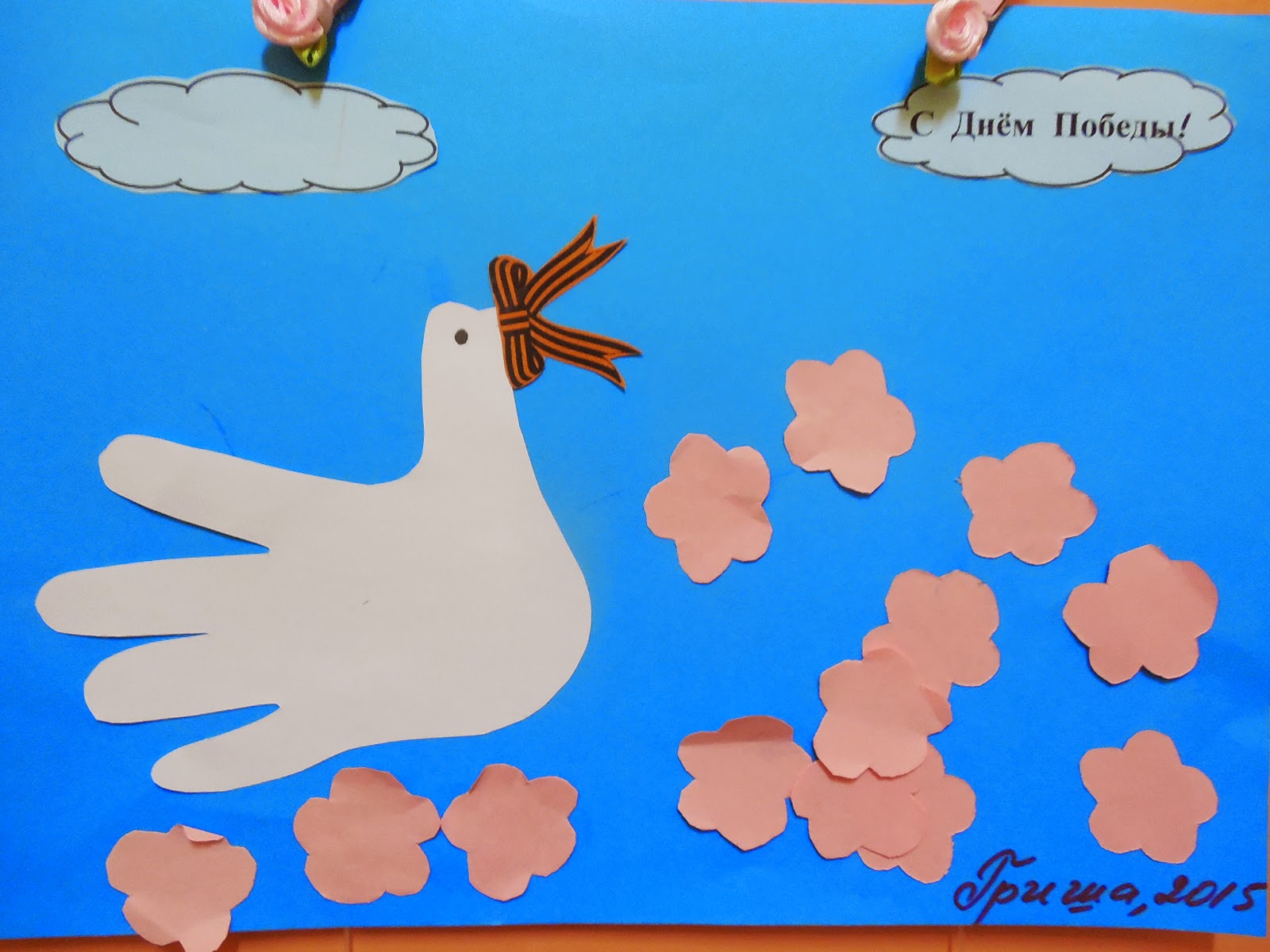 Обводим вместе с ребенком его ладошку.Вырезаем ладошку, облака и цветочки (дети вырезать не смогут).Берем картон для фона. Готовим клей, салфетку, клеенку, кисточку.Раскладываем на фоне картинку из деталей.Ребенок, с небольшой помощью взрослого, смазывает на клеенке деталь клеем и приклеивает на фон, перевернув смазанную сторону вниз, прижимая салфеткой.Удачи!!!